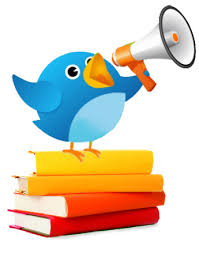 Important dates:1/17	End of 2nd Nine Weeks1/18	Teacher Work Day-No School!1/21	Holiday-No School!1/24	STEMville 6-8pm1/30 and 1/31 DPI Math Benchmark1/31	Report Card Pickup and PTA 6:15pm2/5	2nd Grade Parent Night 5:30-6:30pmParent-teacher conferences are required to receive your student’s report card. These will be held before the PTA meeting on 1/31. Signup sheets will be coming home soon. Please mark your calendar and plan to be at BES for your conference that night. 	At our Second Grade Parent night, we will be discussing MOY mClass reading scores as well as DPI Benchmark math scores.  We will explain what level students should be on compared to what they scored, on both assessments.  We hope that all second grade parents will attend this important meeting to receive information on ways to help their student improve in both Reading and Math.    We will have sessions starting at 5:30, 5:45, 6:00, and 6:15 in an effort to accommodate all parent schedules.Help us fight germs during flu season! Our classroom needs wipes and tissues!What We Are Learning…ELA-Author’s Purpose (Easy as P.I.E!  Persuade/Inform/Entertain)Math-Place value/Addition and Subtraction StrategiesSocial Studies-Culture and TraditionsMrs. Perry’s Contact Information		919-496-4015 ext. 302 	 	tiffanyperry@fcschools.netImportant dates:1/17	End of 2nd Nine Weeks1/18	Teacher Work Day-No School!1/21	Holiday-No School!1/24	STEMville 6-8pm1/30 and 1/31 DPI Math Benchmark1/31	Report Card Pickup and PTA 6:15pm2/5	2nd Grade Parent Night 5:30-6:30pmParent-teacher conferences are required to receive your student’s report card. These will be held before the PTA meeting on 1/31. Signup sheets will be coming home soon. Please mark your calendar and plan to be at BES for your conference that night. 	At our Second Grade Parent night, we will be discussing MOY mClass reading scores as well as DPI Benchmark math scores.  We will explain what level students should be on compared to what they scored, on both assessments.  We hope that all second grade parents will attend this important meeting to receive information on ways to help their student improve in both Reading and Math.    We will have sessions starting at 5:30, 5:45, 6:00, and 6:15 in an effort to accommodate all parent schedules.Help us fight germs during flu season! Our classroom needs wipes and tissues!What We Are Learning…ELA-Author’s Purpose (Easy as P.I.E!  Persuade/Inform/Entertain)Math-Place value/Addition and Subtraction StrategiesSocial Studies-Culture and TraditionsMrs. Perry’s Contact Information		919-496-4015 ext. 302 	 	tiffanyperry@fcschools.net